Therapeutic Cloning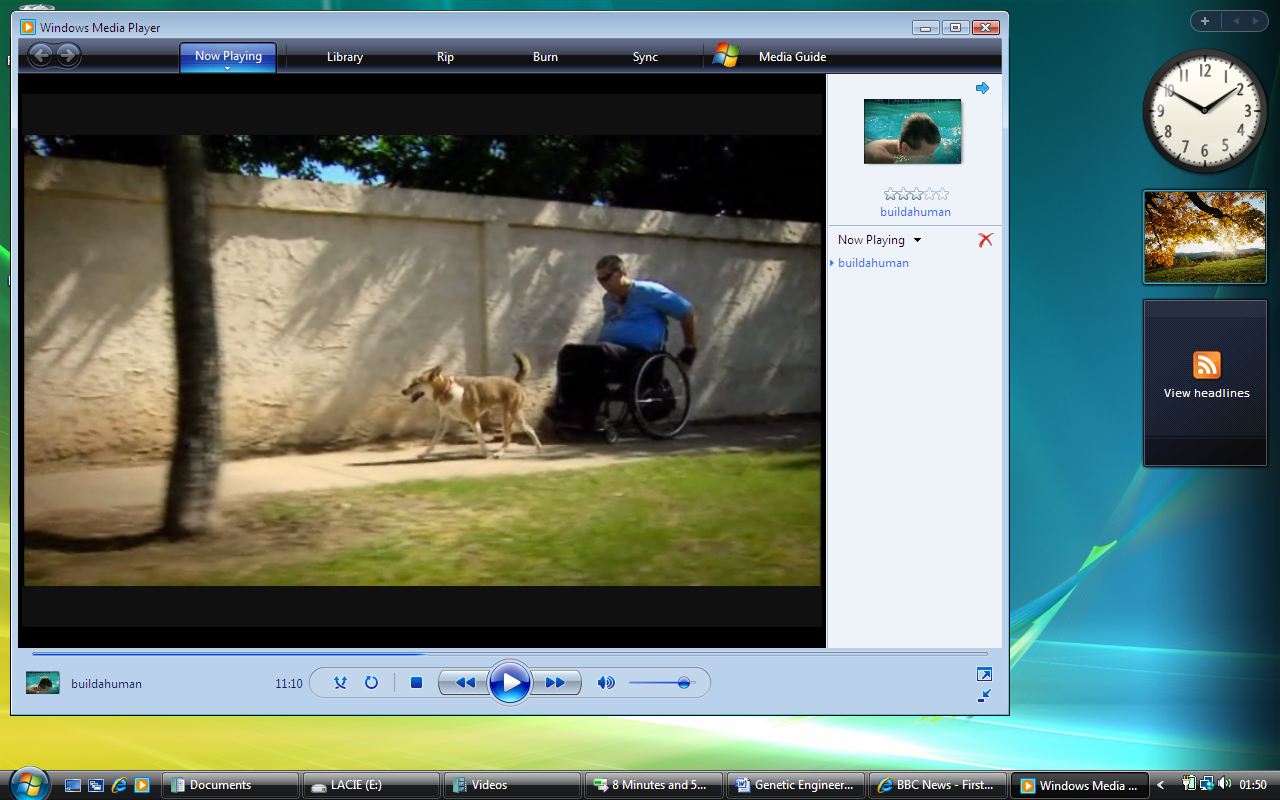 Describe how therapeutic cloning works.  Hints:  Donor egg, remove nucleus, cell removed from patient, patient’s nucleus -> egg, ‘shock’, embryonic stem cells used__________________________________________________________________________________________________________________________ ____________________________________________________________________________________________________________________________________________________________________________________________How would Judson (‘How to build a human’) benefit from therapeutic cloning?____________________________________________________________________________________________________________________________________________________________________________________________Why does Michael J Fox support embryonic stem cell research?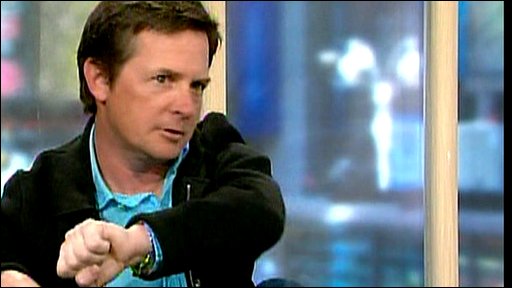 ________________________________________________________________________________________________________________________________________________More than 100 million people could benefit from therapeutic cloning.  List the types of treatment or procedure it could lead to.____________________________________________________________________________________________________________________________________________________________________________________________________________________________________________________________________Why do some people think that therapeutic cloning is wrong?  Give at least two of their reasons.________________________________________________________________________________________________________________________________________________________________________________________________________________________________________________________________________________________________________________________________________________________________________________________“Christians should support therapeutic cloning.”  Do you agree?  Give reasons on both sides before stating your conclusion._________________________________________________________________________________________________________________________________________________________________________________________________________________________________________________________________________________________________________________________________________________________________________________________________________________________________________________________________________________